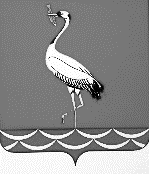 СОВЕТ ЖУРАВСКОГО СЕЛЬСКОГО ПОСЕЛЕНИЯКОРЕНОВСКОГО РАЙОНАРЕШЕНИЕот 10.02.2016                                                                                                                           № 95станица ЖуравскаяО признании утратившими силу некоторых решений Совета Журавского сельского поселения Кореновского районаВ соответствии с Законом Краснодарского края от 05.11.2014 № 3039-КЗ «О закреплении за сельскими поселениями Краснодарского края вопросов местного значения», с целью приведения нормативных правовых актов Совета Журавского сельского поселения Кореновского района в соответствие с действующим законодательством, Совет Журавского сельского поселения Кореновского района р е ш и л:1. Признать утратившими силу следующие решения Совета Журавского сельского поселения Кореновского района:от 15.02.2008 № 209 «Об утверждении нормы предоставления площади жилого помещения по договору социального найма муниципального жилищного фонда и учетной нормы площади жилищного помещения в целях принятия граждан на учет в качестве нуждающихся в улучшении жилищных условий»;	от 12.02.2013 № 209 «О внесении изменений в решение Совета Журавского сельского поселения Кореновского района от 15 февраля 2008 года № 209                         «Об утверждении нормы предоставления площади жилого помещения по договору социального найма муниципального жилищного фонда и учетной нормы площади жилого помещения в целях принятия граждан на учет в качестве нуждающихся в улучшении жилищных условий»;	от 12.02.2013 № 208 «Об установлении расчетного периода для расчета суммарного дохода гражданина и (или) членов его семьи (одиноко проживающего гражданина) для признания граждан малоимущими в целях принятия их на учет в качестве нуждающихся в жилых помещениях»;от 24.09.2014 № 12 «Об утверждении Порядка осмотра зданий, сооружений в целях оценки их технического состояния и надлежащего технического обслуживания на территории Журавского сельского поселения Кореновского района»;2от 27.10.2014 № 22 «Об утверждении Положения о порядке осуществления муниципального жилищного контроля на территории  Журавского сельского поселения Кореновского района». 2.  Обнародовать настоящее решение на информационных стендах Журавского сельского поселения Кореновского района и разместить на официальном сайте администрации Журавского сельского поселения Кореновского района в информационно-телекоммуникационной сети «Интернет».3. Решение вступает в силу после его официального обнародования. Глава Журавского сельского поселения Кореновского района                                                                       И.В. Солодовник